Jr. Vikes Football & Cheer 2023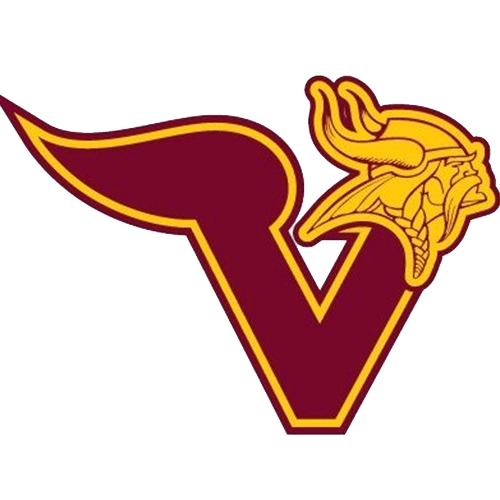 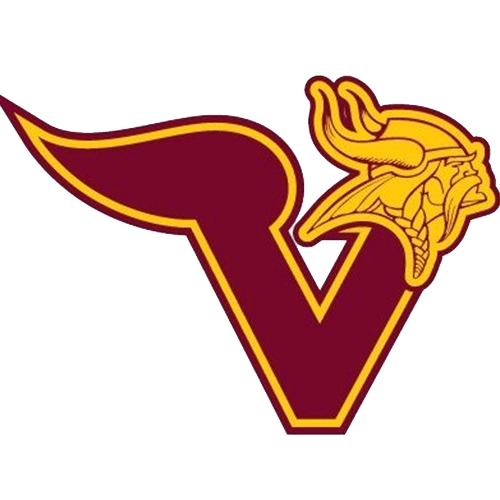 Dear Parents,The 2023 Jr. Vikes Football & Cheer season is approaching.  For prospective athletes, our program is based on having fun, developing skills and being a part of the Voorhees Viking legacy.   We work with the Voorhees High School to prepare athletes for their academic and athletic journey.  Football & Cheer is open to students in grades K-8 (see website for details)Summer camps available for athletes and fun events planned for the entire familyWe are currently preparing for an exciting season and looking for volunteers to help get our Football Players and Cheerleaders back on the field!  Are you interested in coaching, being a board member or volunteering in other capacities? Be a part of tradition and join the Viking FamilyFootball & Cheer EARLY BIRD Registration ends April 30th!Visit www.jrvikes.com for more information and REGISTER TODAY!IT'S A GREAT DAY TO BE A VIKE!